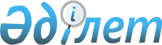 Мұнайлы аудандық мәслихатының 2016 жылғы 25 наурыздағы № 1/5 "Мұнайлы аудандық мәслихатының регламентін бекіту туралы" шешімінің күші жойылды деп тану туралыМаңғыстау облысы Мұнайлы аудандық мәслихатының 2018 жылғы 3 қаңтардағы № 18/235 шешімі. Маңғыстау облысы Әділет департаментінде 2018 жылғы 25 қаңтарда № 3523 болып тіркелді
      РҚАО-ның ескертпесі.

      Құжаттың мәтінінде түпнұсқаның пунктуациясы мен орфографиясы сақталған.
            Қазақстан Республикасының 2016 жылғы 6 сәуірдегі "Құқықтық актілер туралы" Заңына сәйкес, Мұнайлы аудандық мәслихаты ШЕШІМ ҚАБЫЛДАДЫ:
      1. Мұнайлы аудандық мәслихатының 2016 жылғы 25 наурыздағы №1/5 "Мұнайлы аудандық мәслихатының регламентін бекіту туралы" (нормативтік құқықтық актілерді мемлекеттік тіркеу Тізілімінде №3043 болып тіркелген, 2016 жылғы 13 мамырда "Әділет" ақпараттық-құқықтық жүйесінде жарияланған) шешімінің күші жойылды деп танылсын.
      2. "Мұнайлы аудандық мәслихатының аппараты" мемлекеттік мекемесі (аппарат басшысы А. Жанбуршина) осы шешімнің әділет органдарында мемлекеттік тіркелуін, оның Қазақстан Республикасы нормативтік құқықтық актілерінің эталондық бақылау банкінде және бұқаралық ақпарат құралдарында ресми жариялануын қамтамасыз етсін.
      3. Осы шешім әділет органдарында мемлекеттік тіркелген күннен бастап күшіне енеді және ол алғашқы ресми жарияланған күнінен кейін күнтізбелік он күн өткен соң қолданысқа енгізіледі.
					© 2012. Қазақстан Республикасы Әділет министрлігінің «Қазақстан Республикасының Заңнама және құқықтық ақпарат институты» ШЖҚ РМК
				
      Сессия төрағасы

Қ. Ильясов

      Аудандық мәслихат хатшысы

Б. Назар
